New Program Proposal Form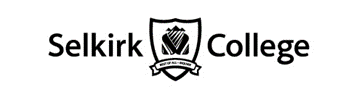 16 11 10  /  :lpProgram Name:       Program Name:       Program Name:       Program Name:       Program Name:       Program Name:       Effective Semester:  Effective Semester:  Effective Semester:  School:       School:       School:       Fall		 Fall		 Year 20    School Chair:       School Chair:       School Chair:       Winter	Winter	Year 20    Contact Person:       Contact Person:       Contact Person:       Spring	Spring	Year 20    Date:       Date:       Date:       Rationale for Proposal:Rationale for Proposal:Rationale for Proposal:Rationale for Proposal:Rationale for Proposal:How does this proposal fit with the College Strategic Plan? How does this proposal fit with the College Strategic Plan? How does this proposal fit with the College Strategic Plan? How does this proposal fit with the College Strategic Plan? How does this proposal fit with the College Strategic Plan? Describe in a short and succinct paragraph the overall purpose of this program.Describe in a short and succinct paragraph the overall purpose of this program.Describe in a short and succinct paragraph the overall purpose of this program.Describe in a short and succinct paragraph the overall purpose of this program.Describe in a short and succinct paragraph the overall purpose of this program.Target Student Population - What kind of students are most likely to be attracted to this program?Target Student Population - What kind of students are most likely to be attracted to this program?Target Student Population - What kind of students are most likely to be attracted to this program?Target Student Population - What kind of students are most likely to be attracted to this program?Target Student Population - What kind of students are most likely to be attracted to this program?Labour Market information – What makes you believe there is demand for this program?Labour Market information – What makes you believe there is demand for this program?Labour Market information – What makes you believe there is demand for this program?Labour Market information – What makes you believe there is demand for this program?Labour Market information – What makes you believe there is demand for this program?Transition Plan (complete only if the proposed program is replacing a current program being discontinued):Transition Plan (complete only if the proposed program is replacing a current program being discontinued):Transition Plan (complete only if the proposed program is replacing a current program being discontinued):Transition Plan (complete only if the proposed program is replacing a current program being discontinued):Transition Plan (complete only if the proposed program is replacing a current program being discontinued):Which program is the proposed program replacing? Which program is the proposed program replacing? Which program is the proposed program replacing? Which program is the proposed program replacing? Which program is the proposed program replacing? Do you want students currently in the discontinued program to be able to graduate from the proposed program providing they have met all of the new program requirements?	Yes		No	Do you want students currently in the discontinued program to be able to graduate from the proposed program providing they have met all of the new program requirements?	Yes		No	Do you want students currently in the discontinued program to be able to graduate from the proposed program providing they have met all of the new program requirements?	Yes		No	Do you want students currently in the discontinued program to be able to graduate from the proposed program providing they have met all of the new program requirements?	Yes		No	Do you want students currently in the discontinued program to be able to graduate from the proposed program providing they have met all of the new program requirements?	Yes		No	If yes, are course substitutions and exemptions allowed? 	Yes		No	If yes, are course substitutions and exemptions allowed? 	Yes		No	If yes, are course substitutions and exemptions allowed? 	Yes		No	If yes, are course substitutions and exemptions allowed? 	Yes		No	If yes, are course substitutions and exemptions allowed? 	Yes		No	If yes, specify which ones: If yes, specify which ones: If yes, specify which ones: If yes, specify which ones: If yes, specify which ones: Financial Requirements:Financial Requirements:Financial Requirements:Financial Requirements:Financial Requirements:What resources will be needed to develop and implement this program?  What resources will be needed to develop and implement this program?  What resources will be needed to develop and implement this program?  What resources will be needed to develop and implement this program?  What resources will be needed to develop and implement this program?  Approval in Principle:Approval in Principle:Approval in Principle:Approval in Principle:Approval in Principle:School ChairSchool ChairSchool ChairDateDeanDeanDeanDateVP EducationVP EducationVP EducationDateEdCo Chair EdCo Chair EdCo Chair DateApproval  IN PRINCIPLE COPIED AND FORWARDED TO:Approval  IN PRINCIPLE COPIED AND FORWARDED TO:Approval  IN PRINCIPLE COPIED AND FORWARDED TO:Approval  IN PRINCIPLE COPIED AND FORWARDED TO:Approval  IN PRINCIPLE COPIED AND FORWARDED TO:Curriculum Committee  	Admission and Standards Committee  	Registrar’s Office  Curriculum Committee  	Admission and Standards Committee  	Registrar’s Office  Curriculum Committee  	Admission and Standards Committee  	Registrar’s Office  Curriculum Committee  	Admission and Standards Committee  	Registrar’s Office  Curriculum Committee  	Admission and Standards Committee  	Registrar’s Office  Program Details:Program Details:Program Details:Program Details: Attach new program policy. Attach new program policy. Attach new program policy. Attach new program policy.Space Requirements:Space Requirements:Space Requirements:Space Requirements:Utilizes existing course? 	Yes  	No  Utilizes existing course? 	Yes  	No  Utilizes existing course? 	Yes  	No  Utilizes existing course? 	Yes  	No  New course development required?  Yes  		No  New course development required?  Yes  		No  New course development required?  Yes  		No  New course development required?  Yes  		No  Approvals:Approvals:Approvals:Approvals:School ChairDateDeanDateVP EducationDateAdmissions & StandardsDateEdCo ChairDateApproval COPIED AND FORWARDED TO:Approval COPIED AND FORWARDED TO:Approval COPIED AND FORWARDED TO:Approval COPIED AND FORWARDED TO:Approval COPIED AND FORWARDED TO:Counselling Department  	E & S  	Registrar’s Office  	Library  Counselling Department  	E & S  	Registrar’s Office  	Library  Counselling Department  	E & S  	Registrar’s Office  	Library  Counselling Department  	E & S  	Registrar’s Office  	Library  Counselling Department  	E & S  	Registrar’s Office  	Library  